BACCALAUREAT PROFESSIONNEL I.C.C.E.RScénario 2EPREUVE E31aRéalisation d’une interventionDescription du contexte : Réalisation du raccordement d’un appareil de production situé dans un  local technique de l’hôpital.Description du contexte : Réalisation du raccordement d’un appareil de production situé dans un  local technique de l’hôpital.Description du contexte : Réalisation du raccordement d’un appareil de production situé dans un  local technique de l’hôpital.Problématique de réalisationProblématique de réalisationProblématique de réalisation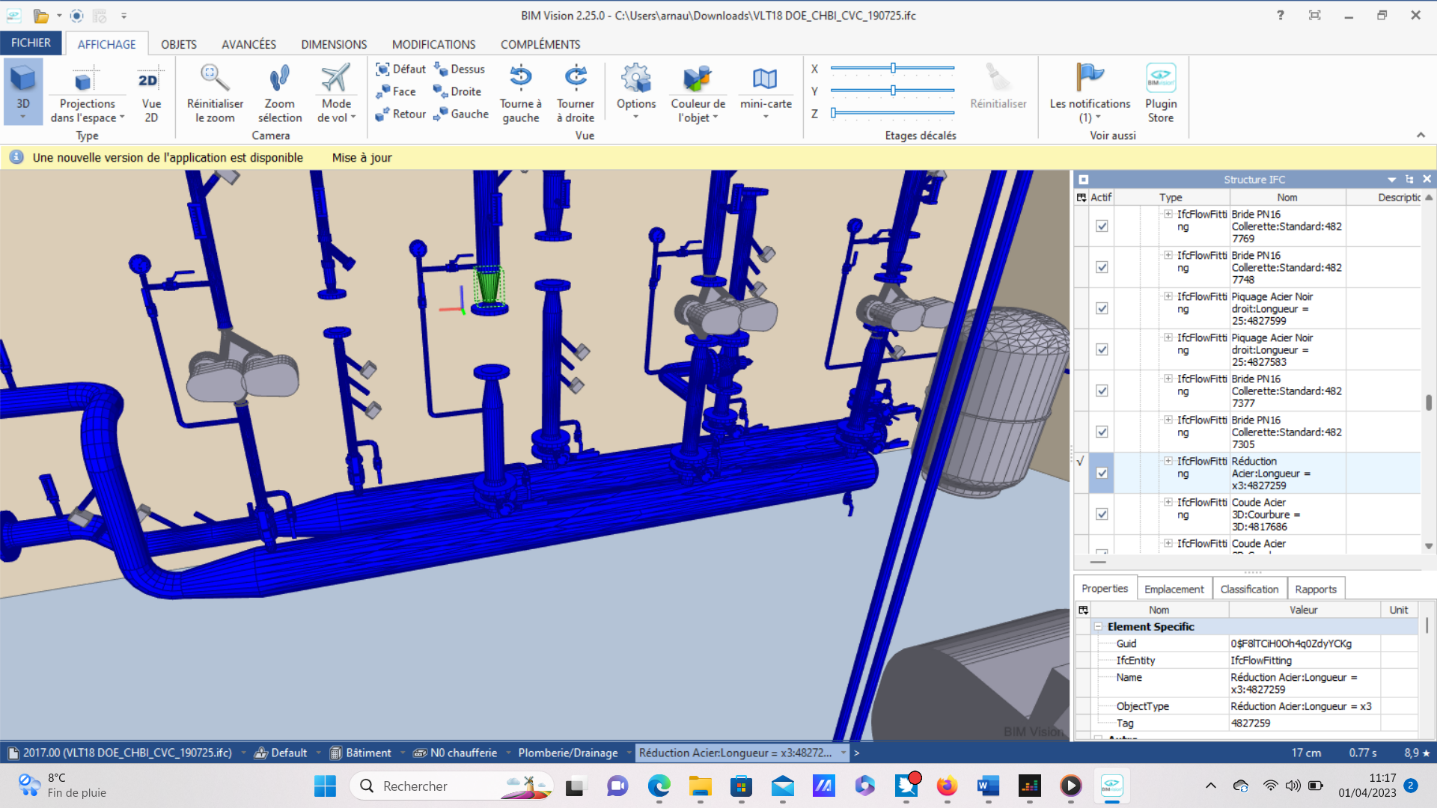 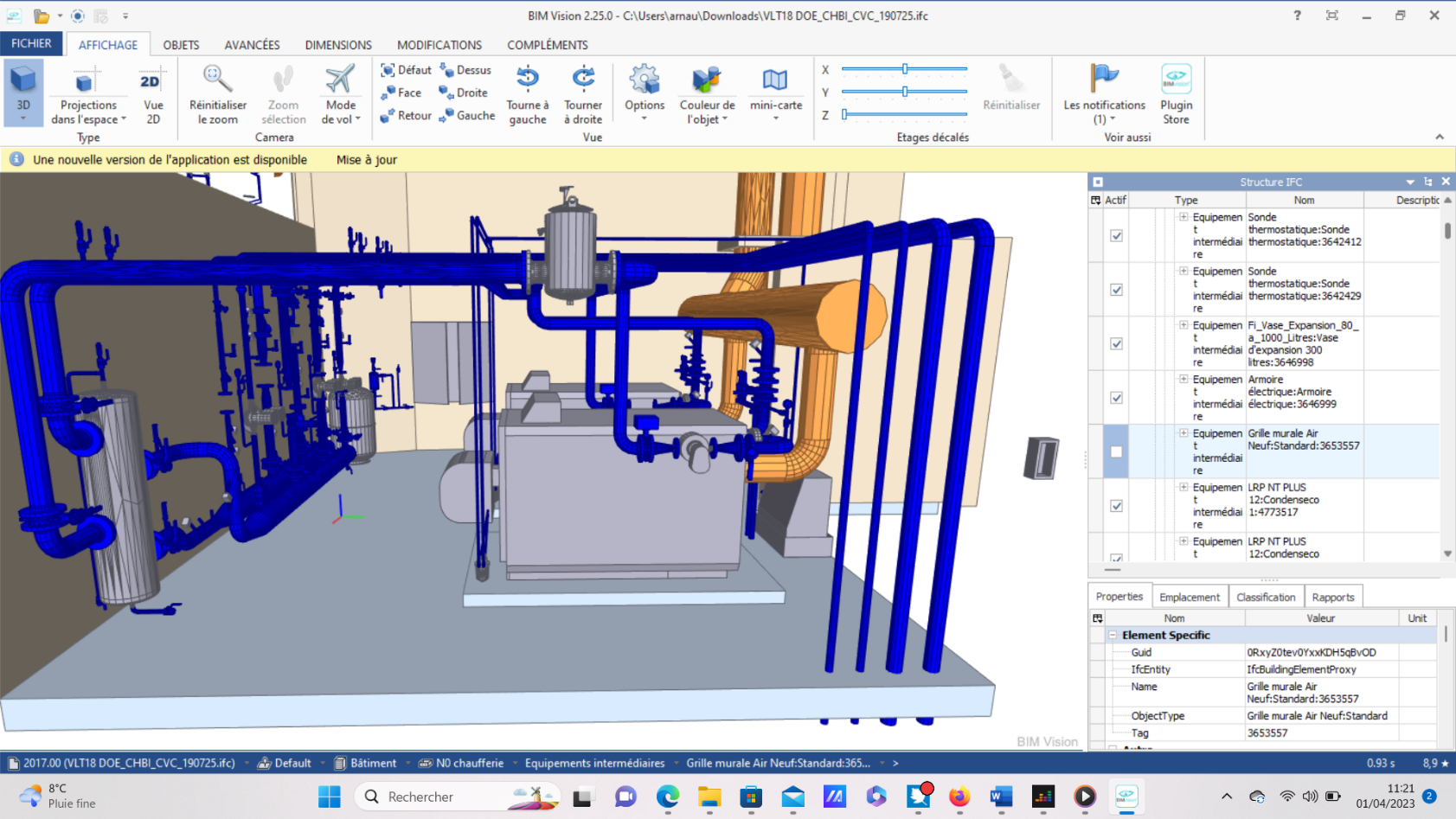 Description de la problématique : Dans le cadre de la construction d’un hôpital, votre entreprise est chargée de la réalisation du lot chauffage.Vous devez réaliser le raccordement de la distribution à partir du local technique. Les raccordements se feront en tubes d’acier noir, cuivre ou multicouche.Vous devrez également assurer l’installation et le raccordement du circulateur et de son kit manomètre.RACCORDEMENT CIRCULATEUR                                                                                                                                    LOCAL TECHNIQUEDescription de la problématique : Dans le cadre de la construction d’un hôpital, votre entreprise est chargée de la réalisation du lot chauffage.Vous devez réaliser le raccordement de la distribution à partir du local technique. Les raccordements se feront en tubes d’acier noir, cuivre ou multicouche.Vous devrez également assurer l’installation et le raccordement du circulateur et de son kit manomètre.RACCORDEMENT CIRCULATEUR                                                                                                                                    LOCAL TECHNIQUEDescription de la problématique : Dans le cadre de la construction d’un hôpital, votre entreprise est chargée de la réalisation du lot chauffage.Vous devez réaliser le raccordement de la distribution à partir du local technique. Les raccordements se feront en tubes d’acier noir, cuivre ou multicouche.Vous devrez également assurer l’installation et le raccordement du circulateur et de son kit manomètre.RACCORDEMENT CIRCULATEUR                                                                                                                                    LOCAL TECHNIQUECibler les Tâches visées par la problématique(Exemples de situations de travail issues du référentiel)Cibler les Tâches visées par la problématique(Exemples de situations de travail issues du référentiel)Compétences et Indicateurs d’évaluation associésA2T1 A2T1 Réceptionner et vérifier la livraison Demander aux candidats de vérifier à partir d’un bon de livraison, établi en amont de l’épreuve, que le matériel et les matériaux qui lui sont fournis sont conformes.Stocker correctement Le matériel et les matériaux dans l’espace dédié. C5.1 Vérifier la conformité de la livraisonLes caractéristiques techniques sont vérifiéesLes quantités sont contrôléesLes éventuelles anomalies sont consignées C5.2 Stocker les matériels et matériauxLes accès et les circulations sont préservésLes conditions de stockage données sont respectéesLes principes de la prévention des risques liés à l’activité physique (PRAP) sont appliqués C4.1 Organiser son poste de travail et la zone d’interventionLe poste de travail est approvisionné en matériels et outillages avec méthodeLes anomalies techniques sont repérées et signalées C4.3 Organiser l’intervention Les activités sont organisées de manière chronologique et méthodique C4.2 Sécuriser le poste de travail et la zone d’interventionLes règles de santé et de sécurité au travail sont respectéesLes contraintes propres au poste de travail et à la zone d’intervention y compris environnementales sont prises en compteLes équipements spécifiques sont certifiésA2T2 A2T24 Implanter les matériels et les accessoires Implanter le circulateur conformément aux consignes (sens de circulation). A2T25 Tracer le cheminement des réseauxTracer le réseau de tube correctement avec les outils adaptés (mètre, niveau, crayon). A2T26 Fixer les supports de fixation des réseauxChoisir judicieusement l’emplacement des supports.Adapter le diamètre des colliers de fixation au diamètre des tubes. A2T27 Effectuer les contrôles associésEffectuer les contrôles en expliquant l’opération en cours aux examinateurs C6.1 Implanter les matériels et les supportsL’implantation des appareils et supports est conforme aux consignes de la hiérarchie, aux prescriptions techniques, règlementaires et aux normes en vigueur C12.1 Expliquer l’état d’avancement des opérations, leurs contraintes et leurs difficultésL’état d’avancement des opérations est clairement décrit Les contraintes et les difficultés sont identifiéesA2T3 A2T31 Réaliser le façonnage des réseaux fluidiquesFaçonner les tubes en respectant le mode opératoire pré établi  A2T32 Poser un réseau fluidiqueFixer les tubes aux supports précédemment implantés.  A2T33 Réaliser le raccordement fluidique des appareilsRaccorder le circulateur et le kit manomètre aux réseaux précédemment installés en assurant l’étanchéité. C6.2 Réaliser les réseaux fluidiquesLes réseaux sont façonnés, posés et raccordés conformément aux consignes de la hiérarchie, aux prescriptions techniques, règlementaires et aux normes en vigueurLe travail est soigné, le niveau de qualité attendu est atteint Les règles de sécurité sont respectéesA2T4 A2T41 Repérer les contraintes de câblage et de raccordementS’assurer que les travaux de câblage seront réalisés hors tension.  A2T42 Câbler et raccorder les équipements électriquesEn respectant le plan de câblage fourni : Raccorder le circulateur sur le disjoncteur A2T44 Effectuer les contrôles associésEffectuer les contrôles en expliquant l’opération en cours aux examinateurs C6.3 Réaliser les câblages électriquesLe matériel électrique est câblé et raccordé conformément aux consignes de la hiérarchie et aux prescriptions techniques, règlementaires et aux normes en vigueurLe travail est soigné, le niveau de qualité attendu est atteintLes règles de sécurité sont respectées C12.1 Expliquer l’état d’avancement des opérations, leurs contraintes et leurs difficultés-	L’état d’avancement des opérations est clairement décrit A2T5 A2T51 Respecter les procédures liées aux obligations environnementales A2T52 Trier et évacuer les déchets générés par son activitéNettoyer régulièrement la zone d’interventionJeter les déchets générés dans le conteneur adapté   A2T53 Éviter le gaspillage des matières premières et des énergiesÉteindre le chalumeau lorsqu’il n’est pas utiliséUtiliser des chutes de tube afin d’éviter le gaspillage lorsque c’est possible C6.4 Adopter une attitude écoresponsableLes déchets sont triés et évacués de manière sélective conformément à la règlementation et aux normes en vigueurLe consommable est utilisé sans gaspillageBaccalauréat professionnel  Installateur en Chauffage, Climatisation et Énergies RenouvelablesBaccalauréat professionnel  Installateur en Chauffage, Climatisation et Énergies RenouvelablesBaccalauréat professionnel  Installateur en Chauffage, Climatisation et Énergies Renouvelablesnon évaluéeNiveaux de maîtriseNiveaux de maîtriseNiveaux de maîtriseNiveaux de maîtrisePoids de la compétenceNom :E31 : Réalisation et mise en service de l'installationnon évaluéenon maîtriséesinsuffisamment maîtriséesmaîtriséesbien maîtriséesPoids de la compétencePrénom :Grille d'évaluation pour les candidats inscrits en mode PONCTUELnon évaluéenon maîtriséesinsuffisamment maîtriséesmaîtriséesbien maîtriséesPoids de la compétenceCompétences évaluéesCompétences évaluéesIndicateurs de performance non évaluée1234Poids de la compétenceE31.a : Réalisation d'une installationE31.a : Réalisation d'une installationE31.a : Réalisation d'une installationE31.a : Réalisation d'une installationE31.a : Réalisation d'une installationE31.a : Réalisation d'une installationE31.a : Réalisation d'une installationE31.a : Réalisation d'une installationE31.a : Réalisation d'une installationC4 : Organiser et sécuriser son interventionC4 : Organiser et sécuriser son interventionC4 : Organiser et sécuriser son intervention10%10%10%10%10%10%Organiser son poste de travail et la zone d’interventionOrganiser son poste de travail et la zone d’interventionLes spécificités du chantier sont prises en compte                                                                                                                                                                                                                                                                                           Les anomalies techniques sont repérées et signalées                                                                                                                                                                                                              Le poste de travail est approvisionné en matériels et outillages avec méthode                                                                                                                                                                                                                                                                                                  Le lieu d'activité est restitué quotidiennement conformément aux règles d'hygiène et de sécurité25%Sécuriser le poste de travail et la zone d’interventionSécuriser le poste de travail et la zone d’interventionLes règles de santé et de sécurité au travail sont respectées                                                                                                                                                                                                                                               Les contraintes propres au poste de travail et à la zone d'intervention y compris environnementales sont prises en compte                                                                                                              Les équipements spécifiques sont certifiés25%Organiser l’interventionOrganiser l’interventionLes activités sont organisées de manière chronologique et méthodique                                                                                                                                                         Les activités sont (ré)organisées en fonction des aléas (techniques, organisationnels, …)50%C5 : Réceptionner les approvisionnementsC5 : Réceptionner les approvisionnementsC5 : Réceptionner les approvisionnements10%10%10%10%10%10%Vérifier la conformité de la livraisonVérifier la conformité de la livraisonLes caractéristiques techniques sont vérifiées
Les quantités sont contrôlées
Les éventuelles anomalies sont consignées
Les bons de livraison, bons de garantie et notices techniques sont recueillis50%Stocker les matériels et matériauxStocker les matériels et matériauxLes accès et les circulations sont préservés
Les conditions de stockage données sont respectées
Les principes de la prévention des risques liés à l’activité physique (PRAP) sont appliqués
Les matériels de manutention sont utilisés50%C6 : Réaliser une installation en adoptant une attitude écoresponsableC6 : Réaliser une installation en adoptant une attitude écoresponsableC6 : Réaliser une installation en adoptant une attitude écoresponsable70%70%70%70%70%70%Implanter les matériels et les supportsImplanter les matériels et les supportsL’implantation des appareils et supports est conforme aux consignes de la hiérarchie, aux prescriptions techniques, règlementaires et aux normes en vigueur
Les fixations sont adaptées à la nature de la paroi, aux charges et aux prescriptions du fabricant10%Réaliser les réseaux fluidiquesRéaliser les réseaux fluidiquesLes réseaux sont façonnés, posés et raccordés conformément aux consignes de la hiérarchie, aux prescriptions techniques, règlementaires et aux normes en vigueur                                                                                                                                                                                                                                                                                            Le travail est soigné, le niveau de qualité attendu est atteint.                                                                                                                                                                                         Les règles de sécurité sont respectées60%Réaliser les câblages électriquesRéaliser les câblages électriquesLe matériel électrique est câblé et raccordé conformément aux consignes de la hiérarchie et aux prescriptions techniques, règlementaires et aux normes en vigueur
Le travail est soigné, le niveau de qualité attendu est atteint.                                                                                                                                                                                 Les règles de sécurité sont respectées 20%Adopter une attitude écoresponsableAdopter une attitude écoresponsableLes déchets sont triés et évacués de manière sélective conformément à la règlementation et aux normes en vigueur
Le consommable est utilisé sans gaspillage10%C12 : Communiquer, rendre compte de son intervention à l’écrit et/ou à l’oralC12 : Communiquer, rendre compte de son intervention à l’écrit et/ou à l’oralC12 : Communiquer, rendre compte de son intervention à l’écrit et/ou à l’oral10%10%10%10%10%10%Expliquer l’état d’avancement des opérations, leurs contraintes et leurs difficultésExpliquer l’état d’avancement des opérations, leurs contraintes et leurs difficultésL’état d’avancement des opérations est clairement décrit
Les contraintes et les difficultés sont identifiées100%